	San Juan de Pasto, 3 de abril del 2024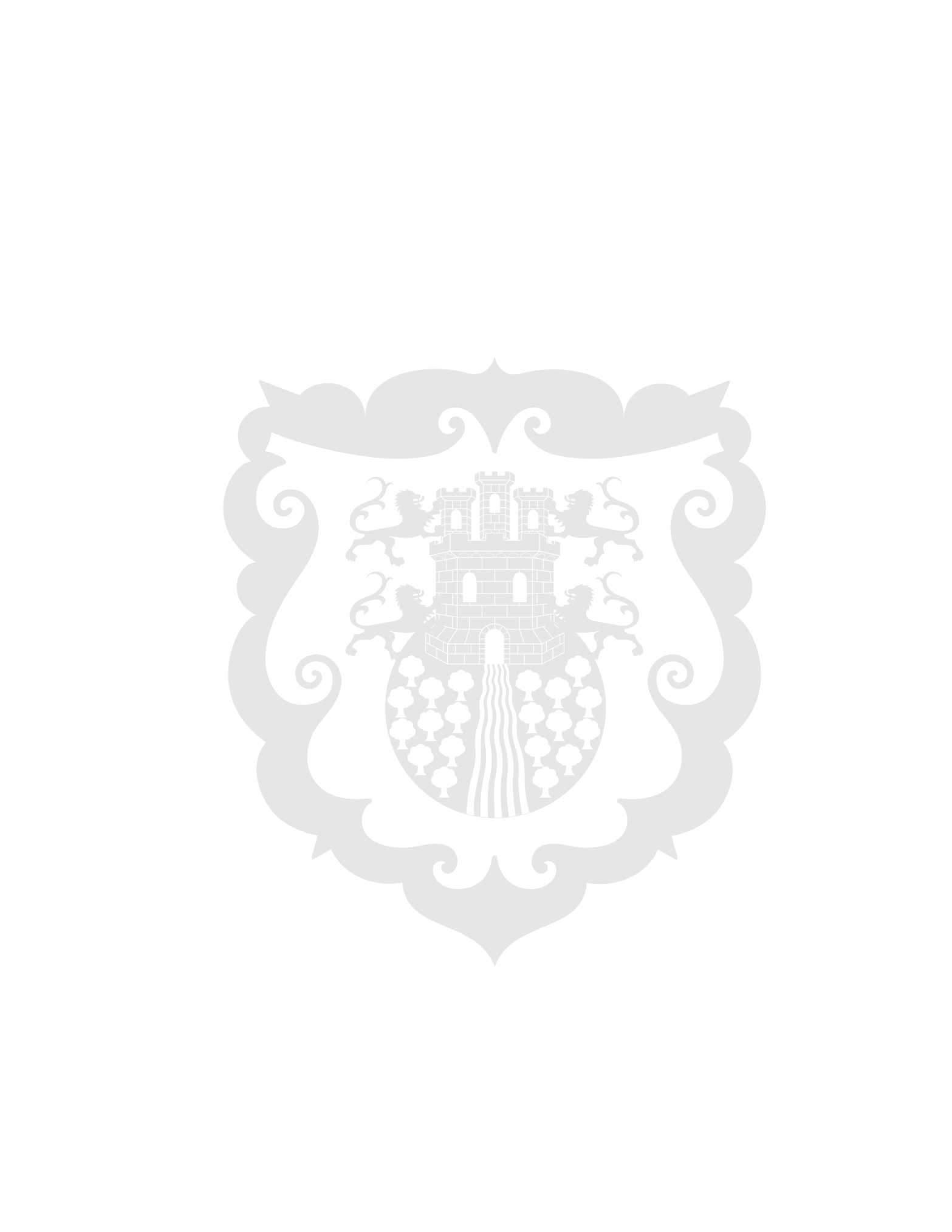 Alcaldía de Pasto intensifica la atención a zonas afectadas por las lluviasTras 7 días de la emergencia climática que sacudió al sector suroriental de Pasto, la Alcaldía avanza en el trabajo preventivo y de atención sobre las zonas afectadas por la lluvia y que hoy requieren el apoyo institucional para superar esta calamidad presentada en sectores como La Minga, Chambú, Mocondino, Jamondino y el mercado El Potrerillo. Dentro de las acciones de la Alcaldía en esta emergencia se destaca la implementación y operación de una nueva motobomba la cual tiene una gran capacidad de drenaje del cuerpo de agua que se encuentra represado en el barrio La Minga. Con este trabajo continuo de 24 horas por parte de dicha maquinaria, se espera que disminuya el nivel del agua de manera efectiva y así reactivar las labores en el mercado El Potrerillo. "Era una motobomba que estábamos esperando para que evacuara 1.5 metros cúbicos de agua por segundo y era lo que necesitábamos. El Ideam nos informó que las lluvias empezarán los próximos días y necesitamos destapar este espacio para que la quebrada fluya normalmente. Teníamos 10 motobomba de menos volumen con las que bajamos cuatro metros en el nivel del agua", dijo el director municipal para la Gestión del Riesgo de Desastre, Ricardo Ortiz.Censo a comerciantes de El PotrerilloPor otra parte, la directora de Plazas de Mercado, Ángela Mafla, anunció que se realizó un censo en el mercado El Potrerillo para identificar a todos los comerciantes que se encuentran reubicados durante esta emergencia. Con lo anterior, la funcionaria precisó que se gestionarían ayudas para los vendedores que han sido afectados por el cierre de la central de abasto."Después de tanto trabajo hoy podemos dar noticias alentadoras porque muy pronto regresaremos al mercado El Potrerillo. Debemos darnos cuenta que esas más de 2 mil personas del mercado nos necesitan. Con el censo buscamos identificar el impacto de esta emergencia sobre los comerciantes. Este trabajo lo hacemos junto a la Secretaría de Desarrollo Económico", dijo Ángela Mafla. Reparación de acueductos ruralesEn el sector de Mocondino Alto llegó el alcalde Nicolás Toro Muñoz junto al gerente de Empopasto, Guillermo Villota Gómez y el secretario de Gobierno, Mauricio Rosero quienes entregaron más de 800 metros lineales de tubería para la reparación del acueducto rural de la zona que sufrió afectaciones por las fuertes lluvias. Es importante mencionar que dentro de estas gestiones estuvo presente la Secretaría de Gestión Ambiental."Ante el daño de las líneas de acueductos en diferentes sectores, entregamos el material que la misma comunidad se comprometió a instalar para la optimización del acueducto de Mocondino. En dos o tres días ya estará habilitado el servicio de agua", dijo el alcalde Nicolás Toro.